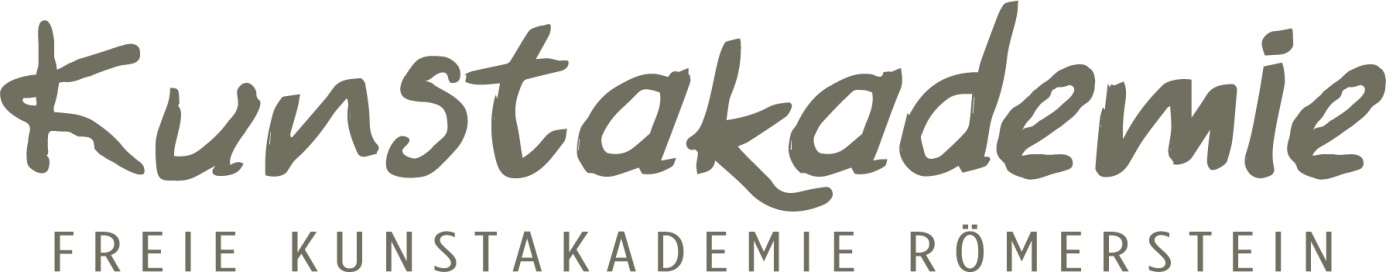 Thema				Modellieren mit Sand und ZelluloseDozent				Sophie SchmidZeit				07. - 10. Juli 2022Materialliste:Bleistift und Skizzen-Papier (A4 reicht)  4 Rollen Toilettenpapier, 4 Zeitungen (Umfang wie „die Zeit“)  1-2 Jogurt-Becher, Schere  2x Tapetenkleister (zur Sicherheit) https://www.hornbach.de/shop/Metylan-Tapetenkleister-normal-  1 große Plastik-Schüssel/-Eimer (ab. 4L)  Modellierhölzer  z.B.: https://www.gerstaecker.de/Keramik-Modellieren/Modellierwerkzeug/HochwertigesModellierhoelzer oder https://www.boesner.com/plastisches-gestalten/holz-ton-speckstein/ton-undzubehoer/modellierhoelzer-set  1kg Papiermache-Pulver (Zellulose) RECHTZEITIG bestellen, da nicht immer viel auf Lager ist!!!!!! https://www.fruugo.de/das-686000-papiermache-1-kg/p-603908113209868?language=de&ac=croud&gclid=EAIaIQobChMI6o792z_4gIVU4myCh1dIAtvEAkYBCABEgLjb_D_BwE  Modellier-Ständer (kann nicht abgekauft werden) und Quarzsand (kann abgekauft werden) bringe ich mitFalls Sie Material benötigen können Sie dieses gerne per E-Mail mit allen Angaben zur Adresse und Kursnummer bei:boesner GmbH  - Neu-Ulm				neu-ulm@boesner.com
Im Starkfeld 1  89231 Neu-Ulm	  			+49 (0) 731 72907-0 oder boesner GmbH | Leinfelden-Echterdingen		stuttgart@boesner.comSielminger Str. 8270771 Leinfelden-Echterdingen  	+49 (0) 711 797 40 50 bestellen.Das Material wird zu Kursbeginn in die Akademie geliefert. Es fallen Versandkosten an. Sollte ein Artikel nicht lieferbar sein, wird gegebenenfalls ein vergleichbarer Artikel geliefert. Vorlaufzeit mindestens  20 Tage.